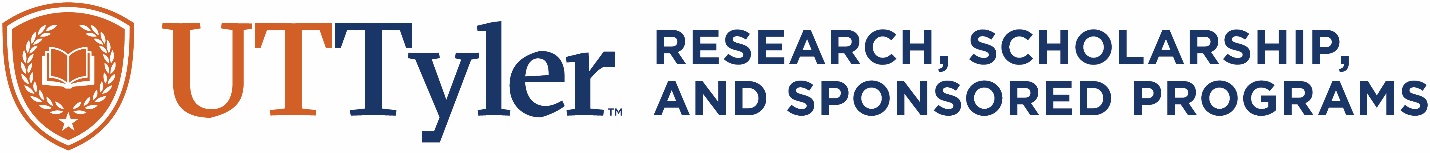 Proposal Approval FormSubmit completed and signed form to the Office of Research, Scholarship, and Sponsored Programs (ORSSP). Questions? Contact ORSSP at research@uttyler.edu or 903-565-5858.Project Title:  Project Director/Investigator(s):  Sponsor Name:  Funding Opportunity Announcement Number or Name:  Link to Funding Opportunity Announcement:  Proposal Due Date:  Time that proposal is due on Due Date:  Project Description: (provide a brief abstract or attach proposal details):  Project Period Begin Date:  Project Period End Date:  Collaborations with other Institutions: Please answer the following questions and if the answer is “Yes”, then provide an explanation in the space provided after the question.Would the project involve foreign nationals as employees? NoYes:  Key PersonnelInstitutional ComplianceWould the proposed project involve the use of any of the following (please check all that apply)? (Note: if you get a grant award, you must have approval from the appropriate committee before beginning work.)  Human Subjects   Animal Subjects   Recombinant nucleic acids, e.g., rDNA  Radiation  Hazardous or controlled chemicals   Infectious agentsProject BudgetPlease attach a proposed project budget in the format acceptable by the sponsor or contact Dr. Carla Reichard at creichard@uttyler.edu for a budget template.UT Tyler recovers indirect costs from sponsored research and externally funded programs by requesting 47% of sponsor funds (direct funds) for on campus projects and 13% for off campus projects.Project Approvals:Proposals must include signatures of the key personnel in the table below and their Department University Approval:Grant Checklist (For ORSSP Personnel Only):If awarded, would this proposal require:Significant additional personnel to be hired? (notify Human Resources)Significant new IT equipment or software? (notify IT)Scholarships for students? (notify Financial Aid)Hazardous materials? (notify IBC Chair)Additional building/lab space? (notify Provost)Human Subjects Research? (notify IRB Chair)Vertebrate Animal Research? (notify IACUC Chair)Involvement of children under the age of 18? (notify Compliance)An Audit? (notify Internal Audit)Use of Longview or Palestine campus? (notify individual campus director(s))NamePosition (PI, Co-PI, staff, etc.)DepartmentCollegeKey PersonnelSignatureDepartment Chair SignatureDean SignatureDateAssociate Vice President for ResearchDate:  